https://www.uvzsr.sk/index.php?option=com_content&view=article&id=4871:epiketa-prakticke-rady-ako-sa-sprava-v-kadodennych-situaciach-v-ase-irenia-covid-19&catid=56:tlaove-spravy&Itemid=62EPIKETA: Praktické rady, ako sa správať v každodenných situáciách v čase šírenia COVID-19 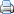 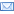 Tlačové správy Utorok, 21. september 2021 15:34 Čo je to „epiketa“? Pomenovanie je slovnou hračkou - ide o súbor jednoduchých a praktických návodov, ako sa správať v čase šírenia vírusu SARS-CoV-2. Jednotlivé postupy vám pomôžu znižovať riziko infekcie v každodenných situáciách a uľahčia orientáciu v priestore medzi platnými opatreniami a ohľaduplnosťou voči ostatným.
Nákup potravín a návšteva obchodovDo predajne vstupujte s premysleným nákupným zoznamom, aby ste v priestore s inými ľuďmi trávili čo najmenej času.Snažte sa vyhýbať špičke a nakupujte najmä v čase, kedy sa v predajniach zvykne pohybovať menej ľudí. Rešpektujte čas vyhradený na nákupy rizikových skupín, ak je v danom okrese v platnosti.Seniorov nad 65 rokov a ľudí s ťažkým zdravotným postihnutím prosíme, aby v záujme ochrany svojho zdravia využívali nákupný čas pre nich vyhradený, ak je v danom okrese v platnosti.S personálom a inými zákazníkmi komunikujte iba v nevyhnutnom rozsahu.Noste správne nasadené rúško alebo respirátor, prekryté majte ústa aj nos. Pri vstupe do predajne si dôkladne vydezinfikujte ruky alebo si nasaďte rukavice.Rešpektujte pokyny zamestnancov predajne a sledujte značenie, ktoré napomáha dodržiavať potrebné rozostupy.Nenarúšajte osobný priestor iných ľudí pri regáloch a pri pokladni. Ak je v uličke viac ľudí, vráťte sa po tovar neskôr.Dotýkajte sa iba toho tovaru, ktorý plánujete kúpiť.Kým si neumyjete/nedezinfikujete ruky, snažte sa nedotýkať sa tváre.Pri nákupe použite samoobslužné skenery, ak je to možné.Uprednostňujte bezkontaktnú platbu.Po východe z obchodu vyhoďte rukavice (z rúk si ich stiahnite tak, že ich vyvrátite, aby vonkajšia strana rukavíc zostala vo vnútri) a opäť si vydezinfikujte ruky.Ak budete nútení využiť toaletu v obchode (nákupnom centre), snažte sa čo najmenej dotýkať povrchov, následne si dôkladne umyte a vydezinfikujte ruky.
Spoločné bytové priestory a výťahV spoločných priestoroch bytoviek sa pohybujte s riadne nasadeným rúškom alebo respirátorom, ktorý prekrýva nos a ústa. Chránite tým seba aj svojich susedov, ktorí môžu patriť do rizikovej skupiny.Používanie výťahu odporúčame obmedziť v maximálnej možnej miere, prípadne sa mu celkom vyhnúť, ak je to možné.Neodporúčame, aby sa vo výťahoch viezli súčasne osoby z rôznych domácností.V spoločných priestoroch bytového domu trávte iba nevyhnutné minimum času.Po kontakte s plochami, ktorých sa dotýkajú iní ľudia (kľučky, madlá, tlačidlá vo výťahu) sa nedotýkajte tváre. Čo najskôr si dezinfikujte alebo umyte ruky.
Verejná dopravaAk je to možné, cestovné lístky si zabezpečte vopred, v prípade pravidelných ciest využívajte predplatné lístky. Ak je nevyhnutné kupovať si lístok u vodiča, využite bezkontaktnú platbu, ak to dopravca umožňuje.Snažte sa cestovať v čase mimo špičky, ak je to možné.Na zastávkach udržujte čo najväčší odstup od ostatných ľudí.V uzavretých priestoroch autobusových a železničných staníc sa zdržiavajte len na nevyhnutný čas.Vo vozidlách verejnej dopravy (MHD, prímestské a diaľkové autobusy, vlaky) noste správne nasadené rúško alebo respirátor, prekryté majte ústa aj nos.Snažte sa čo najmenej dotýkať povrchov vnútri vozidiel. Usádzajte sa čo najďalej od iných pasažierov, ak je to možné.Po vystúpení z vozidla verejnej dopravy si čo najskôr vydezinfikujte alebo umyte ruky, aby ste predišli prenosu infekcie náhodnými dotykmi seba alebo predmetov, ktoré používate.Obmedzte diskusiu so spolucestujúcimi, ktorí s vami nežijú v spoločnej domácnosti.Minimalizujte čas strávený vo vozidle MHD.Najmä na kratších vzdialenostiach odporúčame nejesť a nepiť. V prípade dlhších ciest si pred občerstvením vydezinfikujte ruky. Rúško či respirátor si nasaďte ihneď po tom, ako dojete či dopijete.
Pobyt na pracovisku V žiadnom prípade nechoďte na pracovisko po rizikovom kontakte či s akýmikoľvek príznakmi akútneho respiračného ochorenia.Ak sa u vás objavia príznaky, až keď ste v práci, okamžite o tom informujte nadriadeného a izolujte sa od kolegov či klientov.Ak nemôžete byť na pracovisku či v kancelárii sami, majte v spoločnosti kolegov správne nasadené rúško alebo respirátor, neseďte tvárami oproti sebe a majte dostatočné odstupy, ak to priestor dovoľuje. Rúško alebo respirátor si nesnímajte na miestach, kde je zvýšený pohyb osôb (napríklad chodby, toalety, kuchynka).Používanie výťahov obmedzte v maximálnej možnej miere. Odporúčame, aby sa kapacita výťahov znížila aspoň na štvrtinu maximálne povoleného počtu osôb.Čo najviac obmedzte fyzický kontakt s klientmi alebo spolupracovníkmi (porady, konferencie) napríklad využívaním online technológií alebo telefonickej komunikácie.Porád, ktoré prebiehajú prezenčne, by sa mali zúčastňovať iba tie osoby, ktorých prítomnosť je nevyhnutná.Vyhýbajte sa miestam, kde dochádza k nadbytočnému zhromažďovaniu pracovníkov v spoločných priestoroch.Zvážte, či je nevyhnutné spoločne sa stravovať v kuchynke, kantíne, jedálni alebo inom priestore.Často a dôkladne vetrajte. Pri vstupe do miestnosti odporúčame otvoriť okná na cca 15 minút, a to najmä vtedy, keď sa tam predtým zdržiavalo viacero ľudí.Nevstupujte do osobnej zóny kolegov a nedotýkajte sa predmetov (myš, klávesnica, písacie či kancelárske potreby, iné pracovné nástroje), ktoré používajú iné osoby. Dbajte na dezinfekciu dotykových a často používaných plôch.Nepodceňujte častú a dôkladnú hygienu rúk. Po vstupe na pracovisko alebo do budovy, kde máte pracovisko, si vydezinfikujte ruky, najmä ak ste predtým použili prostriedok verejnej dopravy.
Služobná cestaPracovné cesty vykonávajte iba v prípadoch, kedy je vaša osobná účasť skutočne nevyhnutná. Vždy uprednostňujte komunikáciu na diaľku.Prestávky počas cesty si robte na málo frekventovaných miestach a vyhnite sa kontaktu s inými ľuďmi.Ak musíte prenocovať v hoteli alebo v ubytovni, overte si, že prevádzkovateľ nevystavuje hostí zbytočnému riziku, dodržiava protiepidemické opatrenia a zvýšil hygienický štandard.Mimo izby, v ktorej ste ubytovaní, majte vždy riadne nasadené rúško alebo respirátor.Obmedzte kontakt s plochami, ktorých sa dotýka väčší počet ľudí; ak sa ich dotknete, čo najskôr si umyte/dezinfikujte ruky.Zvážte využívanie doplnkových služieb hotelov, pri ktorých môžete prichádzať do kontaktu s ďalšími ľuďmi. V akýchkoľvek spoločných priestoroch hotela trávte iba nevyhnutný čas.Namiesto výťahov radšej choďte po schodoch, resp. nenastupujte do výťahu s cudzími osobami.
Stretnutia s členmi iných domácnostíAk sa u vás objavili akékoľvek príznaky ochorenia, ostaňte doma v izolácii a kontaktujte vášho ošetrujúceho lekára, ktorý určí ďalší postup.Zvážte nevyhnutnosť stretnutia s osobami mimo spoločnej domácnosti.Vopred si vyjasnite pravidlá, ktorými počas stretnutia znížite riziko prenosu vírusu a trvajte na ich dodržaní.Vždy uprednostnite stretnutie v exteriéri s dodržaním dostatočných odstupov. Snažte sa vyhýbať miestam, kde sa stretávajú ľudia z viacerých domácností, o ktorých režime a aktivitách nemáte dostatok informácií. Minimalizujte riziko, že nákazu zanesiete medzi inak neprepojené skupiny ľudí. Medzi stretnutiami nechajte uplynúť aspoň niekoľko dní.Po návrate zo zahraničia využite kontakt na diaľku, aspoň na pár dní minimalizujte osobné stretnutia.Ak ste spolu v jednej miestnosti s osobou z inej domácnosti, majte naďalej nasadené rúško alebo respirátor a dodržujte dostatočné rozostupy - a to aj vtedy, ak máte negatívny výsledok testu alebo ste po očkovaní.
Parky a detské ihriskáNavštevujte parky, ktoré sú v okolí vášho bydliska. Ak to nie je nutné, nepresúvajte sa za rekreáciou pomocou hromadnej dopravy.Dodržiavajte odstup od iných rodičov a detí.Ak je park či priestranstvo zaplnené ľuďmi natoľko, že je náročné zachovávať aspoň dvojmetrové rozostupy, zvoľte si na rekreáciu menej zaplnené miesto.Športujte samostatne alebo s ľuďmi z vašej spoločnej domácnosti.Každú návštevu detských ihrísk zvážte do dôsledkov. Ak sa predsa len vyberiete na ihrisko, naveďte svoje dieťa k menej kontaktnej hre a motivujte ho dodržiavať hygienické opatrenia.Nedeľte sa o predmety (napríklad hračky, športové náčinie) s osobami mimo vašej domácnosti.
Škola Kým dieťa odíde z domu do školského kolektívu, uistite sa, že nemá príznaky infekčného ochorenia. Ak sa objavia, malo by preventívne zostať doma.Medzi príznaky, ktoré treba sledovať, patria zvýšená teplota alebo horúčka, pocit plného nosa, výtok tekutých hlienov z nosa, kašeľ, bolesti hrdla, dýchavičnosť, únava, bolesti hlavy, bolesti svalov, nevoľnosť či vracanie, hnačka, nechutenstvo, náhla strata čuchu či chuti, bolesti brucha či zápal spojiviek.Odporúčame, aby dieťa preventívne zostalo doma v prípade, že je podozrenie na ochorenie COVID-19 u niektorého z členov rodiny.Deti je potrebné do školy vybaviť okrem rúška, ktoré má na tvári, aspoň jedným ďalším čistým rúškom v mikroténovom vrecúšku.Pribaľte do školskej tašky aj jedno čisté mikroténové vrecúško, do ktorého dieťa odloží použité jednorazové či látkové vlhké rúško.Upozornite dieťa, aby v prípade smädu nevyužívalo priamu konzumáciu pitnej vody z vodovodného kohútika. Zároveň pri napúšťaní vody do fľaše zamedzte priamemu kontaktu hrdla fľaše s kohútikom. Pred plnením odporúčame nechať vodu odtiecť.
Opravy a servis v domácnostiDo svojej domácnosti vpúšťajte iba pracovníkov s riadne nasadeným rúškom alebo respirátorom, nasaďte si ho aj vy.Požiadajte technikov, aby si hneď po vstupe do bytu umyli alebo vydezinfikovali ruky. Ak použijú vašu kúpeľňu, na vysušenie rúk im dajte jednorazové papierové utierky, priestor potom vydezinfikujte.Nekontrolované časti bytu uzavrite a v čase návštevy požiadajte ďalších členov domácnosti, aby v nich zotrvali počas kontroly či údržby – najmä rizikové osoby.Nepribližujte sa k technikom, ak to nie je nevyhnutné. V priestoroch výkonu práce zabezpečte prítomnosť len jednej osoby z rodiny (ak je to možné), ktorá podľa možností bytu dodržuje 2-metrový odstup od technikov.Zabezpečte priebežné vetranie v priestore, kde sa nachádzajú technici.Obmedzte komunikáciu iba na najnutnejšie informácie.Po vykonaní prác dôkladne vyvetrajte priestory, v ktorých sa zdržiavali pracovníci, a vydezinfikujte dezinfekčnými prostriedkami na báze alkoholu plochy, ktorých sa technici dotýkali; odporúčame krátkodobé, ale účinné a opakované vetranie priestoru interiéru bytu.
KnižniceUprednostnite digitalizované tituly pred tlačovinami.Vždy, keď je to možné, využite online rezervácie titulov a do knižnice si ich príďte už len vyzdvihnúť.Snažte sa využiť všetky dostupné možnosti, ktoré minimalizujú priamy kontakt s personálom alebo inými návštevníkmi knižnice – napríklad výdaj objednaných kníh cez „okienko“ alebo boxy na vrátenie kníh.Pred prevzatím a vrátením kníh si umyte alebo dezinfikujte ruky a počas návštevy knižnice majte po celý čas riadne nasadené rúško alebo respirátor.
Zdravý životný štýlKonzumujte vyváženú zdravú stravu, najmä u detí zaraďujte do jedálnička ovocie a zeleninu (obsahujú dôležité vitamíny a minerály), mliečne výrobky (obsahujú vitamín D), orechy (obsahujú zinok), strukoviny, celozrnné potraviny obsahujúce vlákninu. Strava má byť pravidelná a pestrá, snažte sa priebežne obmieňať jedlá na vašom jedálničku.Príjem kuchynskej soli je potrebné obmedzovať do 5 g denne, čo je približne jedna čajová lyžička. Vhodné je obmedziť potraviny s vysokým obsahom soli, napríklad údeniny, konzervované potraviny, slané oriešky, lupienky. Hotové jedlá odporúčame neprisáľať. Vyšší príjem soli v strave môže súvisieť so zvýšenými hodnotami krvného tlaku a s výskytom hypertenzie.Pitný režim treba dodržiavať aj v chladnejších mesiacoch, hoci pocit smädu nie je taký výrazný ako v lete. Najvhodnejším nápojom je pitná voda, ochutiť si ju môžeme nakrájaným ovocím alebo bylinami. Vyhýbajte sa nápojom s pridaným cukrom, pitný režim si dopĺňajte nesladeným čajom alebo minerálnou vodou.Pilierom zdravého životného štýlu je tiež pravidelný pohyb, venujte mu každý deň aspoň polhodinu, najlepšie na čerstvom vzduchu, ak je počasie priaznivé. Fyzická aktivita má význam v prevencii mnohých rozšírených chronických ochorení a priaznivo vplýva aj na obranyschopnosť organizmu. Pozitívne účinky fyzickej aktivity na zdravie sa prejavujú najmä za predpokladu, že je vykonávaná pravidelne, s dostatočnou intenzitou a dlhodobo.Aj menšie úpravy životosprávy však majú svoj význam - doprajte si ráno krátku rozcvičku, pri telefonovaní sa prechádzajte, častejšie choďte namiesto výťahom po schodoch, vymeňte aspoň v niektoré dni obvyklú prepravu autom alebo hromadnou dopravou za prechádzku, alebo sa presuňte bicyklom.Spomeňte si na pohybovú aktivitu, ktorá vás v minulosti bavila a ktorá je adekvátna aj vzhľadom na vaše súčasné fyzické možnosti. Snažte sa využívať a rozhýbať svalstvo, pri pohybe by sa vám mal aspoň mierne zrýchliť pulz a dych.Pobyt v prírode podporuje psychické a fyzické zdravie a posilňuje imunitný systém. Pobytom v prírode dodáme telu množstvo kyslíka, ktorý je pre zachovanie dlhodobo dobrého zdravia veľmi dôležitý.Dodržiavajte vhodný spánkový režim, nakoľko dlhodobý nedostatok spánku môže viesť k vzniku úzkosti. Vedľajším účinkom pri nedostatku spánku je tiež znížená obranyschopnosť tela. Ak spíme málo, sme zraniteľnejší.

Úrad verejného zdravotníctva SRa regionálne úrady verejného zdravotníctva